致龙华区广大人民群众的温馨提示    近日，北京市连续新增多例本地新冠肺炎确诊病例和无症状感染者，为严格落实“外防输入、内防反弹”常态化防控策略，现对龙华区居民提出如下疫情防控建议：1、请持续密切关注北京市发布的确诊病例行动轨迹。现居住我区，且与北京市确诊病例及其相关病例行程轨迹有交集，特别是5月30日以来到过北京新发地批发市场、京深海鲜市场，或接触过上述两个市场相关人员的市民，应立即到所在社区（村）居委会如实报备相关情况，如实填写健康申报表（见附件），并按要求进行新冠病毒核酸检测。如未如实申报导致疫情传扩散等后果的，将依法依规追究责任。2、近期如非必要，不要前往北京市；如必须前往，请提前关注当地风险等级，并务必做好个人防护，尽量避免前往北京市中高风险地区。3、要关注食品原料安全，不采购无证食品，生熟食材分开存放，食物焙熟煮透，不食用生冷食物。处理食物的案板、菜刀、餐具要做到生熟分开并及时彻底清洗，处理生鱼海鲜生肉后应立即洗手。4、要时刻保持个人防护意识，科学佩戴口罩，勤洗手、常通风、保持安全社交距离；不扎堆、不聚会，保持良好的卫生习惯，倡导健康生活方式。5、如出现发热、咳嗽等症状，及时到就近的发热门诊进行排查和诊疗，就医过程务必佩戴口罩并尽量避免乘坐公共交通工具。6、农贸(批发)市场、商场、超市等食品经营户，要严格索证和进货查验，严防来源不明食品(食用农产品)流入市场。咨询热线：海口市龙华区疾控中心24小时值班电话：36606594、36606595；海口市龙华区新型冠状病毒感染肺炎疫情防控工作指挥部24小时值班电话：68954231附件：健康申报书    姓名：___  __，身份证号码 _______    ________，手机号___      ____，本人于___月__日在（城市） __  _乘航班号(轮渡、火车)____自_  ___到_    _，5月30日以来有□无□（请在□内打√）北京市新发地批发市场旅居史。    有□无□（请在□内打√）与新冠肺炎确诊、疑似病例及其密切接触者接触史。    特此申报，如不属实愿意承担相应法律责任。                     申报人：                       日  期:                                             （本人存档）                      健康申报书    姓名：___  __，身份证号码 _______    ________，手机号___      ____，本人于___月__日在（城市） __  _乘航班号(轮渡、火车)____自_  ___到_    _，5月30日以来有□无□（请在□内打√）北京市新发地批发市场旅居史。    有□无□（请在□内打√）与新冠肺炎确诊、疑似病例及其密切接触者接触史。    特此申报，如不属实愿意承担相应法律责任。                     申报人：                       日  期：                                      （存档）                               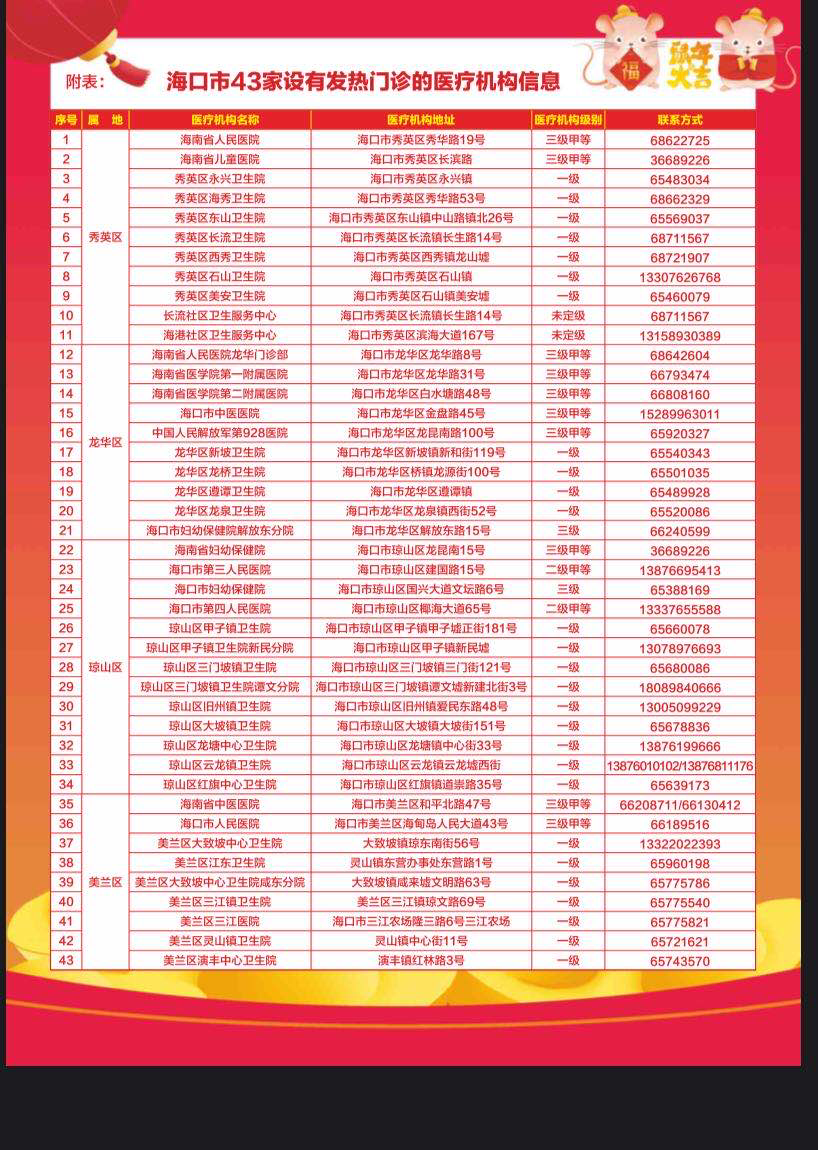 